.Start at vocalsSECTION 1CHASSE LEFT, CROSS ROCK-REC. CHASSE RIGHT TURNING ¼ RIGHT,  ROCK FW-REC.SECTION 2SHUFFLE TURN ½ LEFT, PIVOT  ½ LEFT, ROCK FW-REC, COASTER STEPSECTION 3SWAYx 4, SHUFFLE BW,  SIDE TOGETHERSECTION 4CROSS SHUFFLE, STEP BACK, STEP ¼ RIGHT, SHUFFLE FW, PIVOT ½  LEFTSECTION 5¼ TURN LEFT, MAMBO ROCK FW, SIDE CROSS, COASTER STEPSECTION 6VINE RIGHT, CROSS – POINT RIGHT, TOUCH, COASTER STEPSTART AGAINTAG: WALL 3 AFTER SECTION 6SWAYSBlessed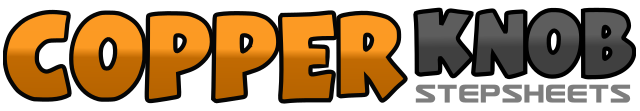 .......Count:48Wall:4Level:Improver.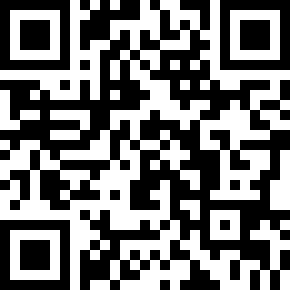 Choreographer:Louise Elfvengren (NOR) - September 2010Louise Elfvengren (NOR) - September 2010Louise Elfvengren (NOR) - September 2010Louise Elfvengren (NOR) - September 2010Louise Elfvengren (NOR) - September 2010.Music:Blessed - Elton JohnBlessed - Elton JohnBlessed - Elton JohnBlessed - Elton JohnBlessed - Elton John........1&2Step left to left, step right beside left, step left to left.3-4Cross right in front of left, recover onto left.5&6Step right to right, step left beside right, turn ¼ right stepping forward on right. (3)7-8Rock left forward, recover onto right.1&2Turn left ½  stepping left-right-left. (9)3-4Step right forward, turn ½ left stepping forward on left. (3)5-6Rock right forward, recover onto left.7&8Step right back, step left next to right, step right forward.1-4Sway sideways, left-right-left-right.5&6Step left back, step right beside left, step left back.7-8Step right to right side, step left next to right.1&2Cross right in front of left, step left to left, cross right in front of left.3-4Step back on left, turn ¼ right stepping right forward. (6)5&6Step left forward, step right beside left, step left forward.7-8Step forward on right, turn ½ left stepping left forward. (12)1-2Step right forward, turn ¼ left stepping down on left. (9)3&4Rock right forward, recover onto left, step down on right.5-6Step left to left,  cross right in front of left.7&8Step left back, step right beside left, step left forward.1-4Step right to right, step left behind right, step right to right, cross left in front of right.5-6Point right foot to right side, touch right next to left.7&8Step right back, step left  beside right, step right forward.1-4Sway left-right-left-right